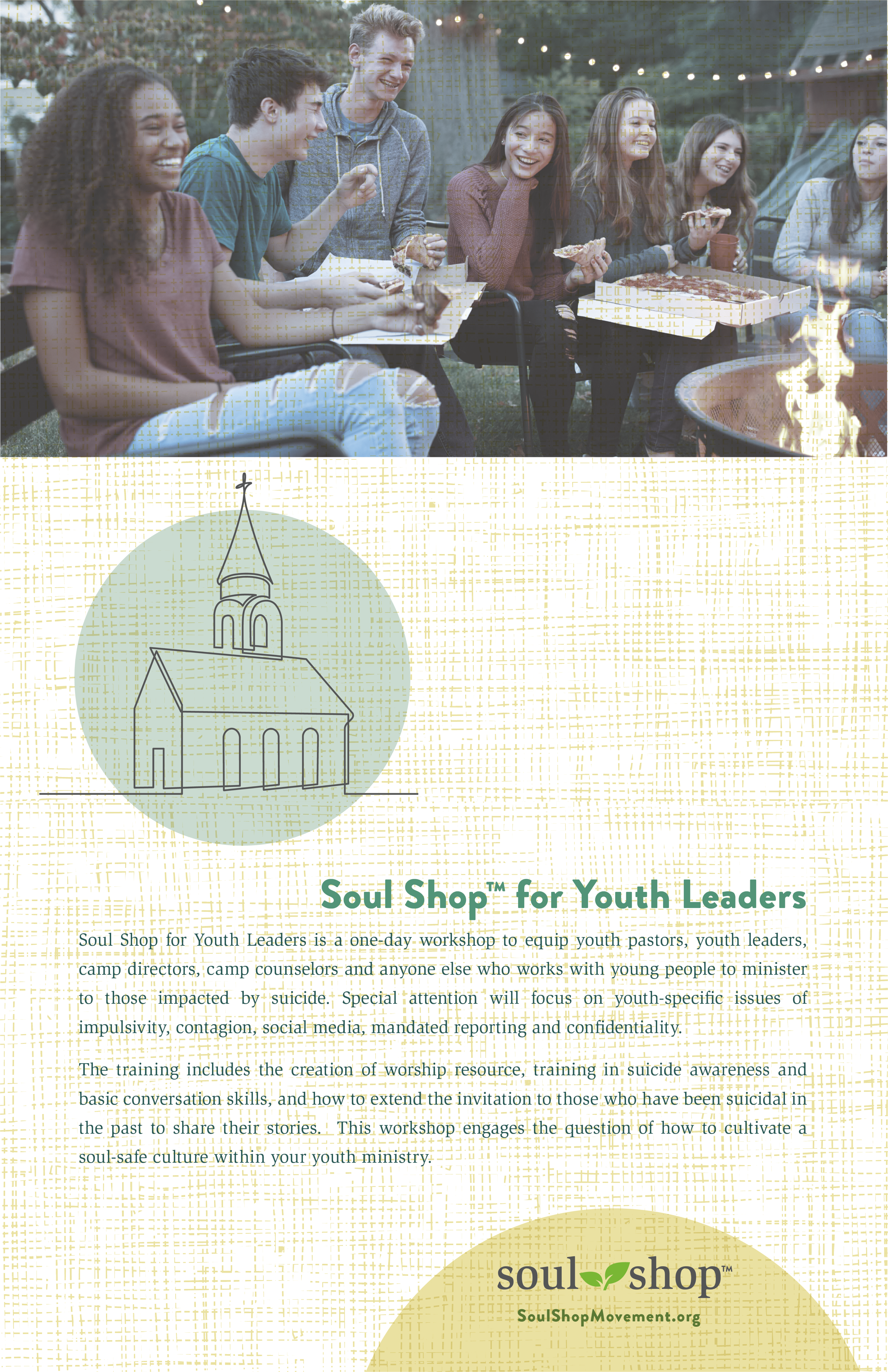 June 22, 20238:30am - 4:00pmRadiant Church4870 Piedmont Ave, N.Charleston, SC 29406Free admissionFor further information:John TjaardaJTjaarda@AFSP.org803-528-4315To register, visit:https://ssylsc.attendease.com/ 